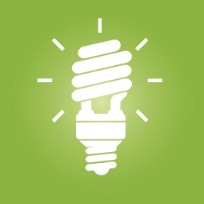 Perencana ide[Tujuan]Ide[Nama][Nama][Nama][Kesimpulan][Header Ide 1][Jika sudah siap menulis, cukup pilih salah satu baris teks, lalu mulailah mengetik untuk menggantinya dengan teks Anda sendiri.][Ingin mengubah tampilan tabel ini? Pada tab Desain Alat Tabel, cukup pilih gaya yang berbeda.][Teks Ide 1][Kesimpulan Ide 1][Header Ide 2][Teks Ide 2][Teks Ide 2][Teks Ide 2][Kesimpulan Ide 2][Header Ide 3][Teks Ide 3][Teks Ide 3][Teks Ide 3][Kesimpulan Ide 3][Header Ide 4][Teks Ide 4][Teks Ide 4][Teks Ide 4][Kesimpulan Ide 4]